Установка зеркалаЗеркало следует крепить   на   ровной   горизонтальной   поверхности   при температуре не ниже +15 градусов.Положить зеркало зеркальной стороной вниз. Поверхность должна быть чистой, очищенной от пыли, обезжиренной.Приклеить к зеркалу кусочки клеевой ленты длиной 35-40 мм (рис.1), распределяя их равномерно по всей   поверхности зеркала. Необходимо использовать всю положенную клеевую ленту.Защитный слой с клеевой ленты следует удалить непосредственно перед креплением зеркала.Нельзя прикасаться к рабочим поверхностям клеевой ленты руками, т.к. это снижает клеящую способность.	Размещать зеркало на поверхности щита следует как можно более точно, т.к. после крепления зеркала, изменить его положение невозможно.Сразу после приклеивания необходимо прижать зеркало к поверхности на 15-20 секунд.Оставить зеркало в горизонтальном положении на 12 часов.ПРАВИЛА ЭКСПЛУАТАЦИИИзделие рекомендуется эксплуатировать в сухом проветриваемом помещении при температуре 10-28ºС с относительной влажностью 65±15%. Сырость и близкое расположение источников тепла вызывают ускоренное старение мебели, деформацию мебельных щитов.Необходимо оберегать поверхности от попадания на них растворителей (спирта, бензина, ацетона и пр.), кислот, щелочей.Следует оберегать поверхности мебели от механических повреждений, т.к. в домашних условиях исправить их невозможно.ГАРАНТИИПредприятие-изготовитель гарантирует качественные показатели мебели при соблюдении правил транспортирования, сборки и эксплуатации.За механические повреждения, потертости и сколы, возникшие при транспортировании, установке и хранении, предприятие-изготовитель ответственности не несет.Гарантийный срок эксплуатации 24 месяца со дня продажи магазином.При обнаружении производственных дефектов или недовложении фурнитуры, необходимо обращаться в магазин, где приобретена мебель, предъявив гарантийный талон и чек магазина.Претензии принимаются в течение гарантийного срока.УВАЖАЕМЫЙ ПОКУПАТЕЛЬ, БЛАГОДАРИМ ЗА ПОКУПКУ!Изготовитель ООО «Версаль»Тел.:(83631)- 4-66-33    Шкаф-пенал «Камелия/Классика/Вега»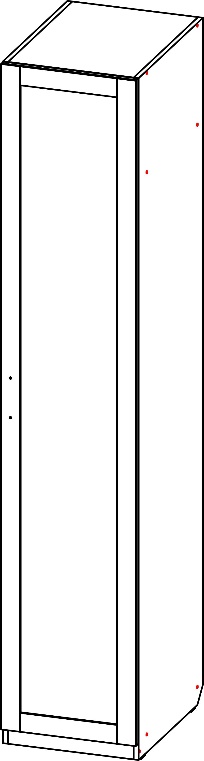 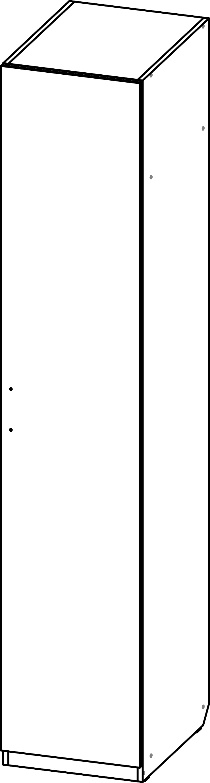  Фурнитура: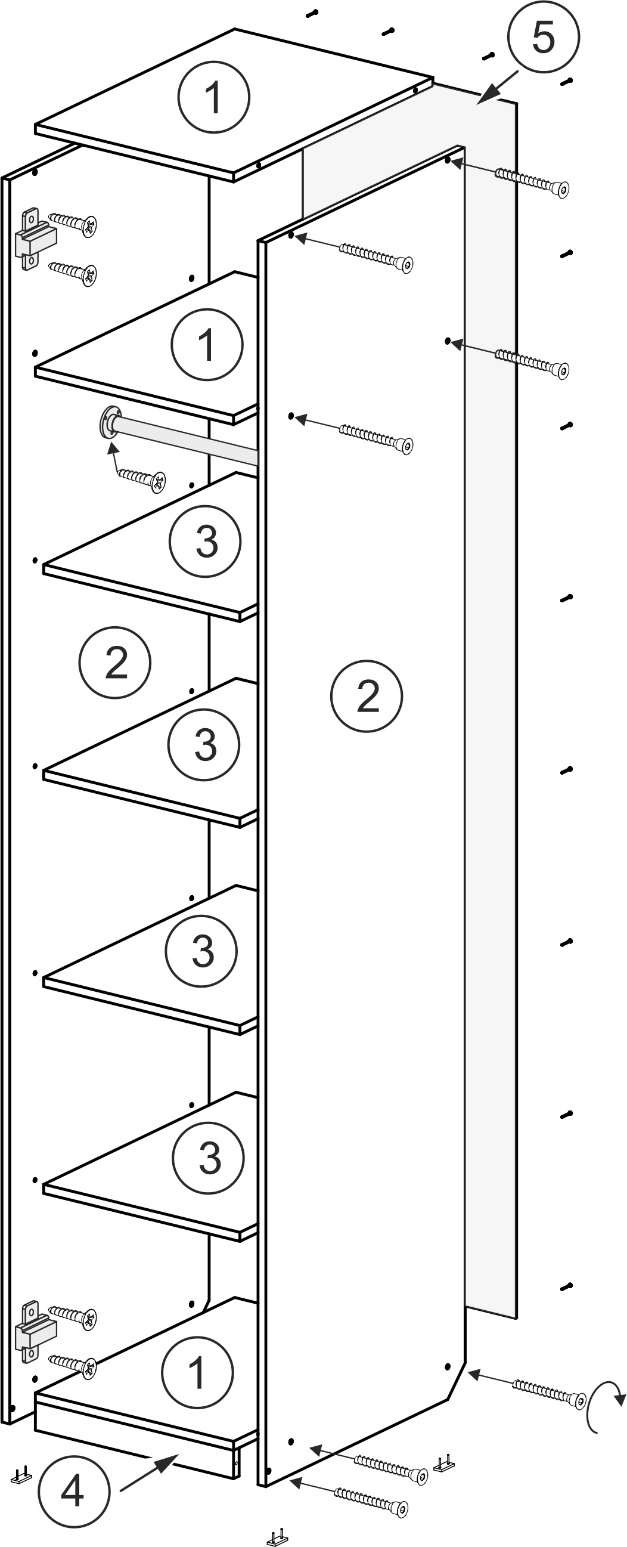 Инструкция по сборке и эксплуатации Подготовка к сборкеПеред сборкой необходимо ознакомиться с инструкцией по сборке.Определить расположение деталей и их наличие, а также наличие фурнитуры по комплектовочной ведомости.Подготовить необходимый инструмент для монтажных работ: молоток, отвёртку, шнур(метр).Подготовить место для сборки. Сборку мебели надо производить на чистом ровном полу, подложив мягкую ткань или бумагу во избежание повреждения и загрязнения деталей мебели.Сборка.На нижних торцевых кромках боковых стенок (поз.2) прибить подпятники гвоздями 2,1х25.Собрать корпус: бока (поз.2) соединить с горизонталками (поз.1) и цоколем (поз.4) на евровинты 7х50.Выставить диагональ каркаса, установить заднюю стенку-ДВПО (поз.5) гвоздями 2,1х25 с шагом 180 мм.Прикрутить фланец по наколкам шурупами 4х16. Установить полки (поз.3) на полкодержатели.Навесить дверь с помощью петель на шурупы 4х16. Прикрутить ручки.Спецификация:НаименованиеКол-воЕд.изм.Гвозди ершистые 2,1х25Ручки Ключ для евровинта Евровинт 7х50 + заглушкиПодпятник малыйПетля накладная Полкодержатель металлическийФланец d=25 мм хромШуруп 4х164411144416222шт.шт.шт.шт.шт.шт.шт.шт.шт.НаименованиеРазмерКол-воПоз.ДверьБок ГоризонталкаПолкаЦокольДВПО – Задняя стенкаТруба металлическая D252147х4372200х570405х570401х55050х4052147х4344041 шт.2 шт.3 шт.4 шт.1 шт.1 шт.1 шт.21345